Муниципальное бюджетное общеобразовательное учреждение средняя общеобразовательная школа №4 города НовошахтинскаОтчето результатах проведенияВсероссийских проверочных работв 6-х классах по предмету «Биология»в 2018-2019 учебном годуОбщая информация о муниципальной общеобразовательной организации Количественный состав участников ВПР – 2018-2019 в соотношении с качественным уровнем полученных отметок в ООТаблица 13. Распределение первичных баллов участников ВПР – 2018-2019.На рисунке 1 показано распределение первичных баллов ВПР по биологии в 5-х классах. Проверка работ учащихся осуществлялась учителями МБОУ СОШ №4.Выводы:1. Исходя из гистограммы (рис.1) по биологии в 6-х классах, можно предположить, что распределение первичных баллов соответствует нормальному, но есть ряд заданий, с которым часть учащихся не справилась (1-3, 6-9).2. Явные «пики» на границе перехода от одной отметки к другой не наблюдаются. 3. Распределение первичных баллов по биологии в  6-х классах в целом соответствует нормальному. Это свидетельствует об объективности проверки работ учащихся.Анализ проверенных работ свидетельствует о том, что образовательная компетентность учащихся развита в достаточной степени, хотя и на низком уровне.Предметные, метапредметные универсальные учебные действия развиты в достаточной степени: учащиеся имеют первоначальные представления о биологических объектах, процессах и явлениях, умеют выделять существенные признаки биологических объектов, классифицировать их.5. Сравнение статистических показателей общероссийских, региональных, муниципальных и школьных результатов ВПР по предмету «Биология».         На основании статистических данных отметок за ВПР по биологии в 6-х классах можно сделать вывод о том, что большинство учащихся успешно справились с предложенными заданиями. Тем не менее, есть значительная часть учащихся, получивших отметку «неудовлетворительно». Наличие данной отметки свидетельствует о том, что при подготовке учащихся к написанию ВПР нужно учитывать индивидуальные возможности учащихся и осуществлять дифференцированных подход в учении.6. Выполнение учащимися заданий ВПР в разрезе аналитических данных области и муниципалитета.Исходя из таблицы, учащиеся 5-х классов МБОУ СОШ №4 по предмету «Биология» успешно справились с заданиями ВПР. Процентное соотношение набранных баллов приближено к результатам Ростовской области и муниципалитета. 7. Общие выводы и рекомендации:1. Согласно статистическим данным проверки Всероссийских проверочных работ учащихся 6-х классов по предмету «Биология» выявлено, что в целом учащиеся успешно справились с предложенными заданиями. 2. Отметки, полученные в ходе проверки ВПР по предмету «Биология» в основном соответствуют четвертным отметкам учащихся. 3. Качественный уровень отметок свидетельствует о достаточном уровне освоения программного материала по предмету.4. С учащимися, получившими отметку «неудовлетворительно», проведены индивидуальные консультативные занятия, проведена работа над допущенными ошибками в ходе написания ВПР.Муниципальное образование (город/район)город НовошахтинскНаименование МООМБОУ СОШ №4Логин МОО sch613232Наименование оценочной процедурыКлассПредметКоличество обучающихся, принимавших участие в работеКоличество обучающихся, справившихся с работойКоличество обучающихся, справившихся с работойКоличество обучающихся, написавших работу на «4» и «5» балловКоличество обучающихся, написавших работу на «4» и «5» балловКоличество обучающихся, написавших работу на неудовлетворительную отметкуКоличество обучающихся, написавших работу на неудовлетворительную отметкуНаименование оценочной процедурыКлассПредметКоличество обучающихся, принимавших участие в работекол-во%кол-во%кол-во%ВПР5 «А»Биология25 человек2392%1144%28%ВПР5 «Б»Биология26 человек2492%1869%28%МБОУ СОШ №4(45 уч.)МБОУ СОШ №4(45 уч.)МБОУ СОШ №4(45 уч.)МБОУ СОШ №4(45 уч.)МБОУ СОШ №4(45 уч.)МБОУ СОШ №4(45 уч.)МБОУ СОШ №4(45 уч.)МБОУ СОШ №4(45 уч.)МБОУ СОШ №4(45 уч.)МБОУ СОШ №4(45 уч.)МБОУ СОШ №4(45 уч.)МБОУ СОШ №4(45 уч.)МБОУ СОШ №4(45 уч.)МБОУ СОШ №4(45 уч.)МБОУ СОШ №4(45 уч.)МБОУ СОШ №4(45 уч.)МБОУ СОШ №4(45 уч.)МБОУ СОШ №4(45 уч.)Всероссийские проверочные работы 2019 (6 класс)Всероссийские проверочные работы 2019 (6 класс)Всероссийские проверочные работы 2019 (6 класс)Всероссийские проверочные работы 2019 (6 класс)Всероссийские проверочные работы 2019 (6 класс)Всероссийские проверочные работы 2019 (6 класс)Всероссийские проверочные работы 2019 (6 класс)Всероссийские проверочные работы 2019 (6 класс)Всероссийские проверочные работы 2019 (6 класс)Всероссийские проверочные работы 2019 (6 класс)Всероссийские проверочные работы 2019 (6 класс)Всероссийские проверочные работы 2019 (6 класс)Всероссийские проверочные работы 2019 (6 класс)Всероссийские проверочные работы 2019 (6 класс)Всероссийские проверочные работы 2019 (6 класс)Всероссийские проверочные работы 2019 (6 класс)Всероссийские проверочные работы 2019 (6 класс)Всероссийские проверочные работы 2019 (6 класс)Всероссийские проверочные работы 2019 (6 класс)Всероссийские проверочные работы 2019 (6 класс)Всероссийские проверочные работы 2019 (6 класс)Всероссийские проверочные работы 2019 (6 класс)Всероссийские проверочные работы 2019 (6 класс)Всероссийские проверочные работы 2019 (6 класс)Всероссийские проверочные работы 2019 (6 класс)Дата: 16.04.2019Дата: 16.04.2019Дата: 16.04.2019Дата: 16.04.2019Дата: 16.04.2019Дата: 16.04.2019Дата: 16.04.2019Дата: 16.04.2019Дата: 16.04.2019Дата: 16.04.2019Дата: 16.04.2019Дата: 16.04.2019Дата: 16.04.2019Дата: 16.04.2019Дата: 16.04.2019Дата: 16.04.2019Дата: 16.04.2019Дата: 16.04.2019Дата: 16.04.2019Дата: 16.04.2019Дата: 16.04.2019Дата: 16.04.2019Дата: 16.04.2019Дата: 16.04.2019Дата: 16.04.2019Предмет: БиологияПредмет: БиологияПредмет: БиологияПредмет: БиологияПредмет: БиологияПредмет: БиологияПредмет: БиологияПредмет: БиологияПредмет: БиологияПредмет: БиологияПредмет: БиологияПредмет: БиологияПредмет: БиологияПредмет: БиологияПредмет: БиологияПредмет: БиологияПредмет: БиологияПредмет: БиологияПредмет: БиологияПредмет: БиологияПредмет: БиологияПредмет: БиологияПредмет: БиологияПредмет: БиологияПредмет: БиологияРаспределение первичных балловРаспределение первичных балловРаспределение первичных балловРаспределение первичных балловРаспределение первичных балловРаспределение первичных балловРаспределение первичных балловРаспределение первичных балловРаспределение первичных балловРаспределение первичных балловРаспределение первичных балловРаспределение первичных балловРаспределение первичных балловРаспределение первичных балловРаспределение первичных балловРаспределение первичных балловРаспределение первичных балловРаспределение первичных балловРаспределение первичных балловРаспределение первичных балловРаспределение первичных балловРаспределение первичных балловРаспределение первичных балловРаспределение первичных балловРаспределение первичных балловМаксимальный первичный балл: 30Максимальный первичный балл: 30Максимальный первичный балл: 30Максимальный первичный балл: 30Максимальный первичный балл: 30Максимальный первичный балл: 30Максимальный первичный балл: 30Максимальный первичный балл: 30Максимальный первичный балл: 30Максимальный первичный балл: 30Максимальный первичный балл: 30Максимальный первичный балл: 30Максимальный первичный балл: 30Максимальный первичный балл: 30Максимальный первичный балл: 30Максимальный первичный балл: 30Максимальный первичный балл: 30Максимальный первичный балл: 30Максимальный первичный балл: 30Максимальный первичный балл: 30Максимальный первичный балл: 30Максимальный первичный балл: 30Максимальный первичный балл: 30Максимальный первичный балл: 30Максимальный первичный балл: 30Общая гистограмма первичных балловОбщая гистограмма первичных балловОбщая гистограмма первичных балловОбщая гистограмма первичных балловОбщая гистограмма первичных балловОбщая гистограмма первичных балловОбщая гистограмма первичных балловОбщая гистограмма первичных балловОбщая гистограмма первичных балловОбщая гистограмма первичных балловОбщая гистограмма первичных балловОбщая гистограмма первичных балловОбщая гистограмма первичных балловОбщая гистограмма первичных балловОбщая гистограмма первичных балловОбщая гистограмма первичных балловОбщая гистограмма первичных балловОбщая гистограмма первичных балловОбщая гистограмма первичных балловОбщая гистограмма первичных балловОбщая гистограмма первичных балловОбщая гистограмма первичных балловОбщая гистограмма первичных балловОбщая гистограмма первичных балловОбщая гистограмма первичных баллов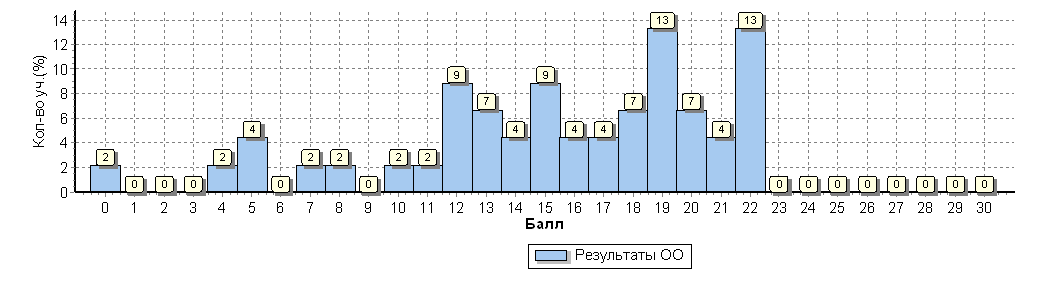 Распределение первичных баллов по вариантамРаспределение первичных баллов по вариантамРаспределение первичных баллов по вариантамРаспределение первичных баллов по вариантамРаспределение первичных баллов по вариантамРаспределение первичных баллов по вариантамРаспределение первичных баллов по вариантамРаспределение первичных баллов по вариантамРаспределение первичных баллов по вариантамРаспределение первичных баллов по вариантамРаспределение первичных баллов по вариантамРаспределение первичных баллов по вариантамРаспределение первичных баллов по вариантамРаспределение первичных баллов по вариантамРаспределение первичных баллов по вариантамРаспределение первичных баллов по вариантамРаспределение первичных баллов по вариантамРаспределение первичных баллов по вариантамРаспределение первичных баллов по вариантамРаспределение первичных баллов по вариантамРаспределение первичных баллов по вариантамРаспределение первичных баллов по вариантамРаспределение первичных баллов по вариантамВариант045781011121314151617181920212122Кол-во уч.31112221213111142341111121315211222Комплект112111143242236322645МБОУ СОШ №4(45 уч.)МБОУ СОШ №4(45 уч.)МБОУ СОШ №4(45 уч.)МБОУ СОШ №4(45 уч.)Всероссийские проверочные работы 2019 (6 класс)Всероссийские проверочные работы 2019 (6 класс)Всероссийские проверочные работы 2019 (6 класс)Всероссийские проверочные работы 2019 (6 класс)Всероссийские проверочные работы 2019 (6 класс)Всероссийские проверочные работы 2019 (6 класс)Всероссийские проверочные работы 2019 (6 класс)Всероссийские проверочные работы 2019 (6 класс)Всероссийские проверочные работы 2019 (6 класс)Всероссийские проверочные работы 2019 (6 класс)Всероссийские проверочные работы 2019 (6 класс)Дата: 16.04.2019Дата: 16.04.2019Дата: 16.04.2019Дата: 16.04.2019Дата: 16.04.2019Дата: 16.04.2019Дата: 16.04.2019Дата: 16.04.2019Дата: 16.04.2019Дата: 16.04.2019Дата: 16.04.2019Предмет: БиологияПредмет: БиологияПредмет: БиологияПредмет: БиологияПредмет: БиологияПредмет: БиологияПредмет: БиологияПредмет: БиологияПредмет: БиологияПредмет: БиологияПредмет: БиологияДостижение планируемых результатов в соответствии с ПООП ОООДостижение планируемых результатов в соответствии с ПООП ОООДостижение планируемых результатов в соответствии с ПООП ОООДостижение планируемых результатов в соответствии с ПООП ОООДостижение планируемых результатов в соответствии с ПООП ОООДостижение планируемых результатов в соответствии с ПООП ОООДостижение планируемых результатов в соответствии с ПООП ОООДостижение планируемых результатов в соответствии с ПООП ОООДостижение планируемых результатов в соответствии с ПООП ОООДостижение планируемых результатов в соответствии с ПООП ОООДостижение планируемых результатов в соответствии с ПООП ООО№Блоки ПООП ОООБлоки ПООП ОООМакс
баллМакс
баллПо ООПо ООСредний % выполненияСредний % выполнения1№выпускник научится / получит возможность научитьсяМакс
баллМакс
баллПо ООПо ООСредний % выполненияСредний % выполнения1№или проверяемые требования (умения) в соответствии с ФГОСили проверяемые требования (умения) в соответствии с ФГОСМакс
баллМакс
баллПо ООПо ООПо регионуПо РоссииПо России№Макс
баллМакс
баллПо ООПо ООПо регионуПо РоссииПо России45 уч.45 уч.36808 уч.1297055 уч.1297055 уч.1(1)Умение создавать, применять и преобразовывать знаки и символы, модели и схемы для решения учебных и познавательных задач; формирование первоначальных систематизированных представлений о биологических объектах, процессах, явлениях, закономерностях, о взаимосвязи живого и неживого в биосфере, овладение понятийным аппаратом биологии.  Выделять существенные признаки биологических объектов (клеток и организмов растений, животных) и процессов, характерных для живых организмовУмение создавать, применять и преобразовывать знаки и символы, модели и схемы для решения учебных и познавательных задач; формирование первоначальных систематизированных представлений о биологических объектах, процессах, явлениях, закономерностях, о взаимосвязи живого и неживого в биосфере, овладение понятийным аппаратом биологии.  Выделять существенные признаки биологических объектов (клеток и организмов растений, животных) и процессов, характерных для живых организмов1189898988881(2)Умение создавать, применять и преобразовывать знаки и символы, модели и схемы для решения учебных и познавательных задач; формирование первоначальных систематизированных представлений о биологических объектах, процессах, явлениях, закономерностях, о взаимосвязи живого и неживого в биосфере, овладение понятийным аппаратом биологии.  Выделять существенные признаки биологических объектов (клеток и организмов растений, животных) и процессов, характерных для живых организмовУмение создавать, применять и преобразовывать знаки и символы, модели и схемы для решения учебных и познавательных задач; формирование первоначальных систематизированных представлений о биологических объектах, процессах, явлениях, закономерностях, о взаимосвязи живого и неживого в биосфере, овладение понятийным аппаратом биологии.  Выделять существенные признаки биологических объектов (клеток и организмов растений, животных) и процессов, характерных для живых организмов1167675049492(1)Приобретение опыта использования методов биологической науки и проведения несложных биологических экспериментов для изучения живых организмов и человека, проведения экологического мониторинга в окружающей средеПриобретение опыта использования методов биологической науки и проведения несложных биологических экспериментов для изучения живых организмов и человека, проведения экологического мониторинга в окружающей среде1171717672722(2)Приобретение опыта использования методов биологической науки и проведения несложных биологических экспериментов для изучения живых организмов и человека, проведения экологического мониторинга в окружающей средеПриобретение опыта использования методов биологической науки и проведения несложных биологических экспериментов для изучения живых организмов и человека, проведения экологического мониторинга в окружающей среде1162626563632(3)Приобретение опыта использования методов биологической науки и проведения несложных биологических экспериментов для изучения живых организмов и человека, проведения экологического мониторинга в окружающей средеПриобретение опыта использования методов биологической науки и проведения несложных биологических экспериментов для изучения живых организмов и человека, проведения экологического мониторинга в окружающей среде1124246154542(4)Приобретение опыта использования методов биологической науки и проведения несложных биологических экспериментов для изучения живых организмов и человека, проведения экологического мониторинга в окружающей средеПриобретение опыта использования методов биологической науки и проведения несложных биологических экспериментов для изучения живых организмов и человека, проведения экологического мониторинга в окружающей среде1167678078783Смысловое чтение;
формирование первоначальных систематизированных представлений о биологических объектах, процессах, явлениях, закономерностях, о взаимосвязи живого и неживого в биосфере, овладение понятийным аппаратом биологии.  Выделять существенные признаки биологических объектов (клеток и организмов растений, животных) и процессов, характерных для живых организмовСмысловое чтение;
формирование первоначальных систематизированных представлений о биологических объектах, процессах, явлениях, закономерностях, о взаимосвязи живого и неживого в биосфере, овладение понятийным аппаратом биологии.  Выделять существенные признаки биологических объектов (клеток и организмов растений, животных) и процессов, характерных для живых организмов2237376261614(1)Умение устанавливать причинно-следственные связи, строить логическое рассуждение, умозаключение (индуктивное, дедуктивное и по аналогии) и делать выводы
приобретение опыта использования методов биологической науки и проведения несложных биологических экспериментов для изучения живых организмов.  Использовать методы биологической науки: наблюдать и описывать биологические объекты и процессыУмение устанавливать причинно-следственные связи, строить логическое рассуждение, умозаключение (индуктивное, дедуктивное и по аналогии) и делать выводы
приобретение опыта использования методов биологической науки и проведения несложных биологических экспериментов для изучения живых организмов.  Использовать методы биологической науки: наблюдать и описывать биологические объекты и процессы1160608481814(2)Умение устанавливать причинно-следственные связи, строить логическое рассуждение, умозаключение (индуктивное, дедуктивное и по аналогии) и делать выводы
приобретение опыта использования методов биологической науки и проведения несложных биологических экспериментов для изучения живых организмов.  Использовать методы биологической науки: наблюдать и описывать биологические объекты и процессыУмение устанавливать причинно-следственные связи, строить логическое рассуждение, умозаключение (индуктивное, дедуктивное и по аналогии) и делать выводы
приобретение опыта использования методов биологической науки и проведения несложных биологических экспериментов для изучения живых организмов.  Использовать методы биологической науки: наблюдать и описывать биологические объекты и процессы1158586158584(3)Умение устанавливать причинно-следственные связи, строить логическое рассуждение, умозаключение (индуктивное, дедуктивное и по аналогии) и делать выводы
приобретение опыта использования методов биологической науки и проведения несложных биологических экспериментов для изучения живых организмов.  Использовать методы биологической науки: наблюдать и описывать биологические объекты и процессыУмение устанавливать причинно-следственные связи, строить логическое рассуждение, умозаключение (индуктивное, дедуктивное и по аналогии) и делать выводы
приобретение опыта использования методов биологической науки и проведения несложных биологических экспериментов для изучения живых организмов.  Использовать методы биологической науки: наблюдать и описывать биологические объекты и процессы1156566663635(1)Умение создавать, применять и преобразовывать знаки и символы, модели и схемы для решения учебных и познавательных задач; формирование первоначальных систематизированных представлений о биологических объектах, процессах, явлениях, закономерностях, овладение понятийным аппаратом биологии.  Выделять существенные признаки биологических объектов (клеток и организмов растений, животных) и процессов, характерных для живых организмовУмение создавать, применять и преобразовывать знаки и символы, модели и схемы для решения учебных и познавательных задач; формирование первоначальных систематизированных представлений о биологических объектах, процессах, явлениях, закономерностях, овладение понятийным аппаратом биологии.  Выделять существенные признаки биологических объектов (клеток и организмов растений, животных) и процессов, характерных для живых организмов2234346564645(2)Умение создавать, применять и преобразовывать знаки и символы, модели и схемы для решения учебных и познавательных задач; формирование первоначальных систематизированных представлений о биологических объектах, процессах, явлениях, закономерностях, овладение понятийным аппаратом биологии.  Выделять существенные признаки биологических объектов (клеток и организмов растений, животных) и процессов, характерных для живых организмовУмение создавать, применять и преобразовывать знаки и символы, модели и схемы для решения учебных и познавательных задач; формирование первоначальных систематизированных представлений о биологических объектах, процессах, явлениях, закономерностях, овладение понятийным аппаратом биологии.  Выделять существенные признаки биологических объектов (клеток и организмов растений, животных) и процессов, характерных для живых организмов112424434444МБОУ СОШ №4(45 уч.)МБОУ СОШ №4(45 уч.)МБОУ СОШ №4(45 уч.)МБОУ СОШ №4(45 уч.)МБОУ СОШ №4(45 уч.)МБОУ СОШ №4(45 уч.)МБОУ СОШ №4(45 уч.)МБОУ СОШ №4(45 уч.)МБОУ СОШ №4(45 уч.)МБОУ СОШ №4(45 уч.)Всероссийские проверочные работы 2019 (6 класс)Всероссийские проверочные работы 2019 (6 класс)Всероссийские проверочные работы 2019 (6 класс)Всероссийские проверочные работы 2019 (6 класс)Всероссийские проверочные работы 2019 (6 класс)Всероссийские проверочные работы 2019 (6 класс)Всероссийские проверочные работы 2019 (6 класс)Всероссийские проверочные работы 2019 (6 класс)Всероссийские проверочные работы 2019 (6 класс)Всероссийские проверочные работы 2019 (6 класс)Всероссийские проверочные работы 2019 (6 класс)Всероссийские проверочные работы 2019 (6 класс)Всероссийские проверочные работы 2019 (6 класс)Всероссийские проверочные работы 2019 (6 класс)Всероссийские проверочные работы 2019 (6 класс)Всероссийские проверочные работы 2019 (6 класс)Всероссийские проверочные работы 2019 (6 класс)Дата:Дата:Дата:Дата:16.04.201916.04.201916.04.201916.04.201916.04.201916.04.201916.04.201916.04.201916.04.201916.04.201916.04.201916.04.201916.04.2019Предмет:Предмет:Предмет:Предмет:БиологияБиологияБиологияБиологияБиологияБиологияБиологияБиологияБиологияБиологияБиологияБиологияБиологияСтатистика по отметкамСтатистика по отметкамСтатистика по отметкамСтатистика по отметкамСтатистика по отметкамСтатистика по отметкамСтатистика по отметкамСтатистика по отметкамСтатистика по отметкамСтатистика по отметкамСтатистика по отметкамСтатистика по отметкамСтатистика по отметкамСтатистика по отметкамСтатистика по отметкамСтатистика по отметкамСтатистика по отметкамМаксимальный первичный балл: 30Максимальный первичный балл: 30Максимальный первичный балл: 30Максимальный первичный балл: 30Максимальный первичный балл: 30Максимальный первичный балл: 30Максимальный первичный балл: 30Максимальный первичный балл: 30Максимальный первичный балл: 30Максимальный первичный балл: 30Максимальный первичный балл: 30Максимальный первичный балл: 30Максимальный первичный балл: 30Максимальный первичный балл: 30Максимальный первичный балл: 30Максимальный первичный балл: 30Максимальный первичный балл: 30ООООООООООООООООООООООКол-во уч.Распределение групп баллов в %Распределение групп баллов в %Распределение групп баллов в %Распределение групп баллов в %ООООООООООООООООООООООКол-во уч.2345Вся выборкаВся выборкаВся выборкаВся выборкаВся выборкаВся выборкаВся выборкаВся выборкаВся выборкаВся выборкаВся выборка12970556.836.244.712.3Ростовская обл.Ростовская обл.Ростовская обл.Ростовская обл.Ростовская обл.Ростовская обл.Ростовская обл.Ростовская обл.Ростовская обл.Ростовская обл.36808634.344.315.4город Новошахтинскгород Новошахтинскгород Новошахтинскгород Новошахтинскгород Новошахтинскгород Новошахтинскгород Новошахтинскгород Новошахтинскгород Новошахтинск75712.544.533.39.6(sch613232) МБОУ СОШ №4(sch613232) МБОУ СОШ №4(sch613232) МБОУ СОШ №4(sch613232) МБОУ СОШ №4(sch613232) МБОУ СОШ №4(sch613232) МБОУ СОШ №4(sch613232) МБОУ СОШ №4(sch613232) МБОУ СОШ №44517.844.437.80Общая гистограмма отметокОбщая гистограмма отметокОбщая гистограмма отметокОбщая гистограмма отметокОбщая гистограмма отметокОбщая гистограмма отметокОбщая гистограмма отметокОбщая гистограмма отметокОбщая гистограмма отметокОбщая гистограмма отметокОбщая гистограмма отметокОбщая гистограмма отметокОбщая гистограмма отметокОбщая гистограмма отметокОбщая гистограмма отметокОбщая гистограмма отметокОбщая гистограмма отметок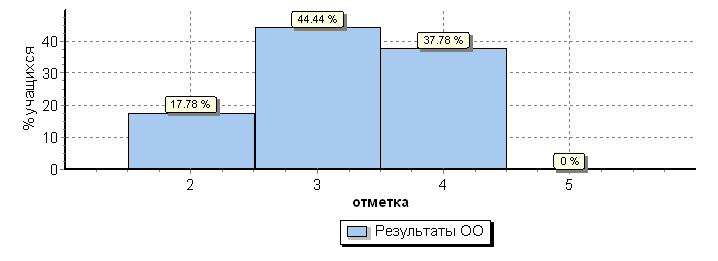 Распределение отметок по вариантамРаспределение отметок по вариантамРаспределение отметок по вариантамРаспределение отметок по вариантамРаспределение отметок по вариантамРаспределение отметок по вариантамРаспределение отметок по вариантамРаспределение отметок по вариантамРаспределение отметок по вариантамРаспределение отметок по вариантамРаспределение отметок по вариантамРаспределение отметок по вариантамРаспределение отметок по вариантамРаспределение отметок по вариантамРаспределение отметок по вариантамРаспределение отметок по вариантамРаспределение отметок по вариантамОтметкаОтметкаОтметкаОтметкаВариантВариантВариантВариантВариант234Кол-во уч.3333331372344444571022КомплектКомплектКомплектКомплектКомплект8201745